Lastenboekbeschrijving - MateluxMatelux is een floatglas (klaar of extra klaar) dat aan één zijde met zuur is bewerkt.Een milieuvriendelijk productMatelux beschikt over het CradletoCradle Certified™ Bronze label.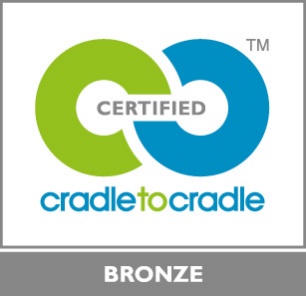 